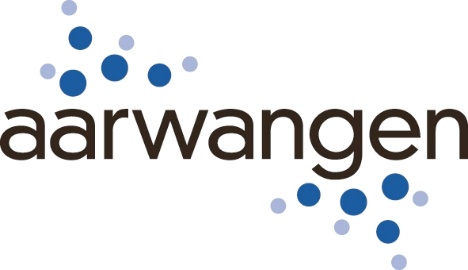 	TagesschuleAarwangen 2024/rwyIhre Ansprechperson: Reny Wyssmann, TagesschulleiterinAnmeldung für die Tagesschule im Schuljahr 2024/25Liebe Eltern, liebe ErziehungsberechtigteDie Tagesschule Aarwangen bietet seit 2010 schulergänzende Betreuung an.Ein konstantes Team mit pädagogisch geschulten Betreuungspersonen ist mit den Kindern im Tagesschulalltag unterwegs.In der Tagesschule werden Freundschaften geknüpft; vielfältige Erlebnisse in der altersdurchmischten Gruppe beleben den Kinderalltag und fördern die soziale Kompetenz.Der Besuch der Tagesschule ist sowohl für Kinder als auch für Eltern ein Gewinn.Die Tagesschule Aarwangen ist im Schuljahr 2024/25 wie folgt geöffnet:Mittwochs sind im Moment noch keine bewilligten Module, erst nach Eingang genügender Anmeldungen würde der Mittwoch angeboten.Was bietet die Tagesschule Aarwangen?Verpflegung Am Morgen besteht bereits die Möglichkeit vor Schulbeginn in der Tagesschule zu frühstücken. Am Mittag wird in betreuter Umgebung ein abwechslungsreiches Mittagessen angeboten. In einer gemütlichen Tischrunde haben die Kinder Gelegenheit, ihre Erlebnisse zu erzählen und sich mit anderen Kindern auszutauschen.Am Nachmittag gibt es zwischen 15.00 Uhr und 17.00 Uhr ein einfaches Zvieri.Betreute FreizeitIn der Zeit, in der Ihr Kind keine Schule hat, wird es in der Tagesschule von geschultem Personal betreut. Dabei versucht die Tagesschule Abwechslung zwischen Spiel, Basteln, Zeichnen, Bewegung und vielem mehr zu bieten.Die Kinder haben die Möglichkeit die Hausaufgaben zu erledigen. Wer kann die Tagesschule besuchen?Die Tagesschule ist ein freiwilliges Angebot und steht allen Interessierten offen. Alle Kindergartenkinder und SchülerInnen welche die Schule in Aarwangen besuchen, sind herzlich willkommen. Die Tagesschule eignet sich besonders für Kinder von berufstätigen und anderweitig engagierten Eltern, die für ihre Kinder eine professionelle Betreuung wünschen. Fremdsprachige Kinder vertiefen im Umfeld der Tagesschule ihre Deutschkenntnisse.AnmeldungBitte füllen Sie für jedes Kind ein separates Anmeldeformular aus. Sollten Sie weitere Formulare benötigen, können diese kopiert oder auf der Website der Gemeinde Aarwangen resp. auf der Website der Schule Aarwangen heruntergeladen werden.Bitte vermerken Sie auf dem Anmeldeformular bei welchen Modulen sich ev. noch Änderungen ergeben könnten, etwa durch Freifächer. Das Verschieben von angemeldeten Zeiten ist grundsätzlich möglich.Bitte schicken Sie alle Formulare mit der Anmeldung mit. DANKE.Anmeldeschluss: Montag, 17. Juni 2024 KontaktHaben Sie Fragen, möchten Sie nähere Auskünfte? Zögern Sie nicht, mich zu kontaktieren.Sie erreichen mich telefonisch unter 079 376 25 50 oder per E-Mail an tagesschule@aarwangen.ch   Freundliche Grüsse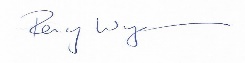 Reny WyssmannTagesschulleiterinMontag, Dienstag, Donnerstag und FreitagMontag, Dienstag, Donnerstag und FreitagFrühbetreuung  7.00 Uhr bis   8.15 UhrMittagstisch11.45 Uhr bis 13.30 UhrNachmittagsbetreuung13.30 Uhr bis 18.00 Uhr